Dear staff:April is Daffodil Month or Cancer Awareness Month. Do you want to buy daffodil pin? You can put $2/$5 or $10 towards a pin. Pins will be available for purchase soon at the front desk. The daffodil pin is a symbol of hope and unity in the fight against cancer.Did you know that about half of all cancers can be prevented? It’s My Life! is an interactive, evidence-based tool that teaches you how 10 lifestyle factors can affect your risk of getting cancer and what you can do to prevent it: http://itsmylife.cancer.ca

Read more: http://www.cancer.ca/en/prevention-and-screening/live-well/monthly-tips-to-reduce-your-cancer-risk/?region=bc If you have questions about cancer or cancer screening, talk to your community health nurse or doctor. Here are some cancer preventing superfoods: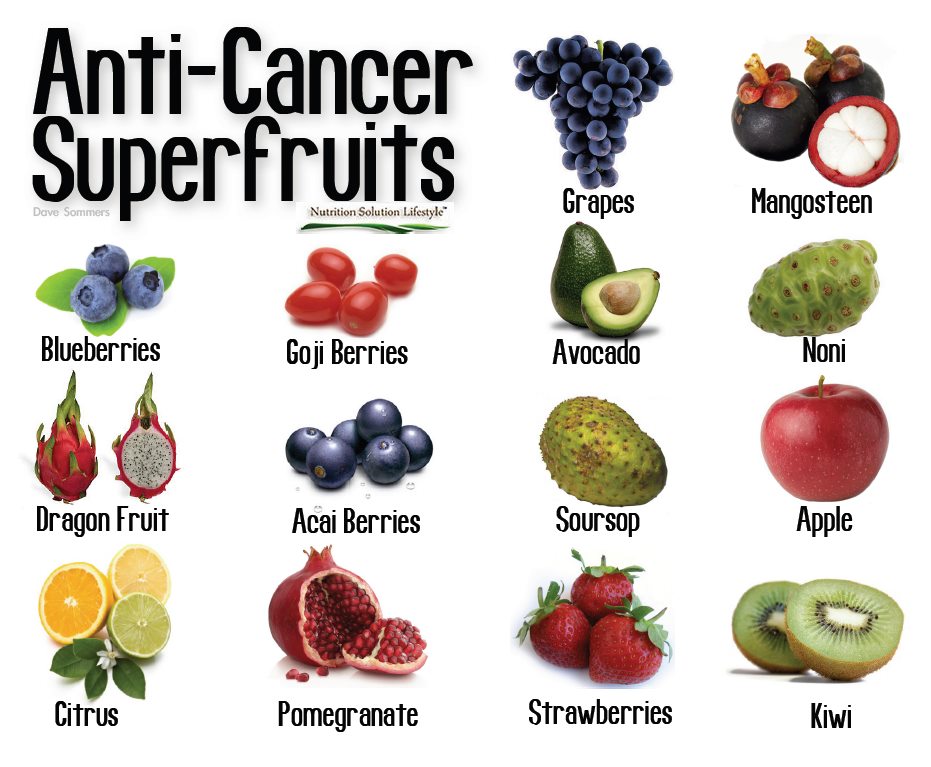 